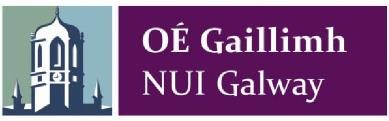 Foirm le hÉirí as Clár Iarchéime TaighdeLéigh an t-eolas ar leathanach 2 sula líonann tú an fhoirm seo Scríobh i mBLOCLITREACHAÉIRÍ AS CÚRSA(Sonraigh thíos an PHRÍOMHCHÚIS a bhfuil tú ag éirí as)Aistriú chuig Institiúid eileFostaíochtCúiseanna Pearsanta/TeaghlaighCúiseanna airgeadaisDeacracht acadúilDeacracht teangaNí fheileann an cúrsa domAn t-achar chuig OÉ GaillimhB’fhearr liom ollscoil/cúrsa eileEile - Sonraigh le do thoil:An bhfuil do chinneadh pléite agat leis na daoine seo a leanas?Do Stiúrthóir:	TÁ  NÍLDo GRC:	TÁ  NÍLAn bhfuil Oifig an Choláiste curtha ar an eolas agat?	TÁ  NÍLAr lorg tú comhairle ón Déan Staidéir Iarchéime: LORG  NÍOR LORGTagairt: pointe 5.8.6 de threoirlínte na hollscoile ...Ba chóir do mhac léinn atá ag cuimhneamh ar éirí as an staidéar labhairt leis an stiúrthóir agus/nó an GRC agus féadfaidh sé/sí comhairle a fháil ón Déan Staidéir Iarchéime sula rachaidh sé/sí sa treo seo...http://www.nuigalway.ie/graduatestudies/documents/university_guidelines_for_research_degree_programmes.pdfLéigh na nótaí thíos go cúramach agus ansin sínigh agus cuir dáta leis an bhfoirm in íochtar an leathanaigh. Má theastaíonn soiléiriú uait ar aon cheann de na ceisteanna seo déan teagmháil, ar an gcéad dul síos, le Deasc Eolais na Mac Léinn.Táillí - Déan teagmháil le hOifig na dTáillí - http://www.nuigalway.ie/student-fees/contact/Dámhachtaithe ScoláireachtaíTá sé tábhachtach go gcuirfidh tú in iúl do do stiúrthóir agus do do Ghníomhaireacht Maoinithe/Maoinitheoir ar dtús faoi do chinneadh éirí as an staidéar, d’fhonn Téarmaí agus Coinníollacha do dhámhachtana maoinithe a chomhlíonadh. Cuir Cuntais Taighde ar an eolas freisin ag SCHOLARSHIPFORMS@NUIGALWAY.IEImpleachtaí a bhaineann le gan a bheith in oideachas lánaimseartha a thuilleadh nach mór aird a thabhairt orthuMura mac léinn tú a thuilleadh tiocfaidh athrú ar do Stádas Leasa Shóisialaigh, ní bheidh feidhm le lacáistí taistil mac léinn agus stopfar ag íoc scoláireachtaí/deontas.3. LóistínMá tá lóistín ar cíos agat tharlódh go mbeadh ort airgead a íoc mar gheall ar an léas nó an conradh le do thiarna talún a bhriseadh. D’fhéadfá freisin an éarlais a d’íoc tú ar an lóistín a chailleadh.Tá na nótaí thuas léite agam. Tuigim nach mbeidh mé i mo mhac léinn de chuid OÉ Gaillimh a thuilleadh agus dá bhrí sin níl mé i dteideal aon sochair a bhaineann le mac léinn de chuid OÉ Gaillimh agus tá mé faoi dhliteanas aon táillí neamhíoctha maidir leis an gcúrsa go dtí seo. Leis seo tugaim ar ais mo chárta aitheantais mic léinn OÉ Gaillimh.Síniú an Mhic Léinn……………………………………………….   Dáta   .....................................	Ba chóir an Fhoirm le hÉirí as Clár Iarchéime Taighde líonta a sheoladh chuig: Deasc Eolais na Mac Léinn (SID), Áras Uí Chathail, OÉ Gaillimh.Don Oifig Amháin: Ba chóir cóip den fhoirm seo a sheoladh chomh maith chuig: An Déan Staidéar Iarchéime, an tIonad Taighde & Nuálaíochta, OÉ GaillimhSLOINNE:SLOINNE:SLOINNE:CÉADAINM:CÉADAINM:CÉADAINM:SEOLADH:SEOLADH:SEOLADH:SEOLADH RPHOIST:SEOLADH RPHOIST:GUTHÁN PÓCA:AN BHFUIL DEONTAS/SCOLÁIREACHT AGAT?TÁ  	NÍL 